KLASA VIII – ŚRODA 15.04.2020 R.FizykaTemat: Obrazy otrzymywane za pomocą zwierciadeł wklęsłych cd. (podręcznik strona 241).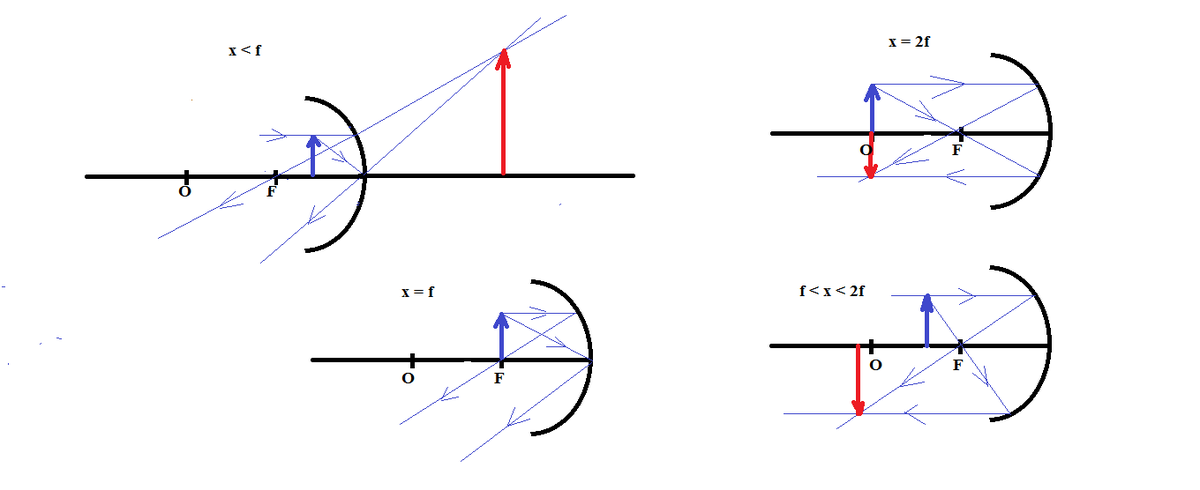 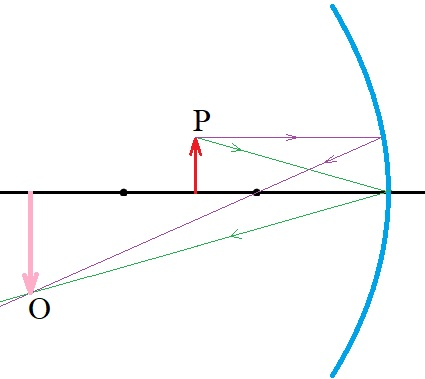 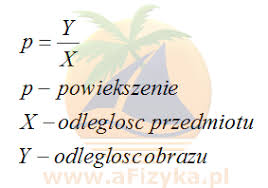 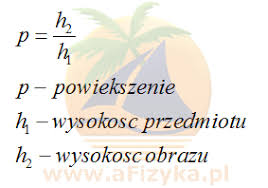  Powiększenie  Ćwiczenia w konstruowaniu obrazów (zadanie 1, 2, strona 244)Zeszyt ćwiczeń strona 100 -101.MatematykaTemat: Symetralna odcinka.Zapoznać się z filmikiem na Youtubie.ChemiaTemat: Kwas metanowy (mrówkowy).Instrukcja dla uczniu: Drogi uczniu na dzisiejszej lekcji poznasz właściwości i zastosowanie kwasu metanowego (mrówkowego).  Proszę uważnie przeczytaj temat z podręcznika (str. 161 do 163). Następnie zapisz w zeszycie następujące punkty:Występowanie kwasu metanowego.Właściwości  kwas metanowego.Reakcja dysocjacji kwasu mrówkowego.Reakcja spalania całkowitego kwasu metanowego.Zastosowanie kwasu mrówkowego.Praca domowa: zad. 2/163, zad. 3/163 dla chętnych.Język polskiTemat: Kiedy i w jakim celu można używać kolokwializmów?1. Odczytanie tekstów: I – słownictwo potoczne, II – słownictwo oficjalne. Wskazanie różnic.2. Wyjaśnienie pojęcia i zapisanie notatki.3. Ćwiczenia utrwalające – podręcznik str. 273-274.4. Przykłady utworów literackich, w których zastosowano kolokwializmy.Język angielskiTemat: Making a complaint. Składanie reklamacji.Pisanie krótkiej wypowiedzi.Plural  forms – powtórzenie - http://e-angielski.net/cwiczenia-online/Edukacja dla bezpieczeństwaTemat: Resuscytacja krążeniowo – oddechowa.Na podstawie podręcznika proszę sobie przemyśleć jak powinna wyglądać pierwsza pomoc  przy omdleniu.